7. Η θεωρία της τέχνης και της ποίησης των αδελφών Σλέγκελ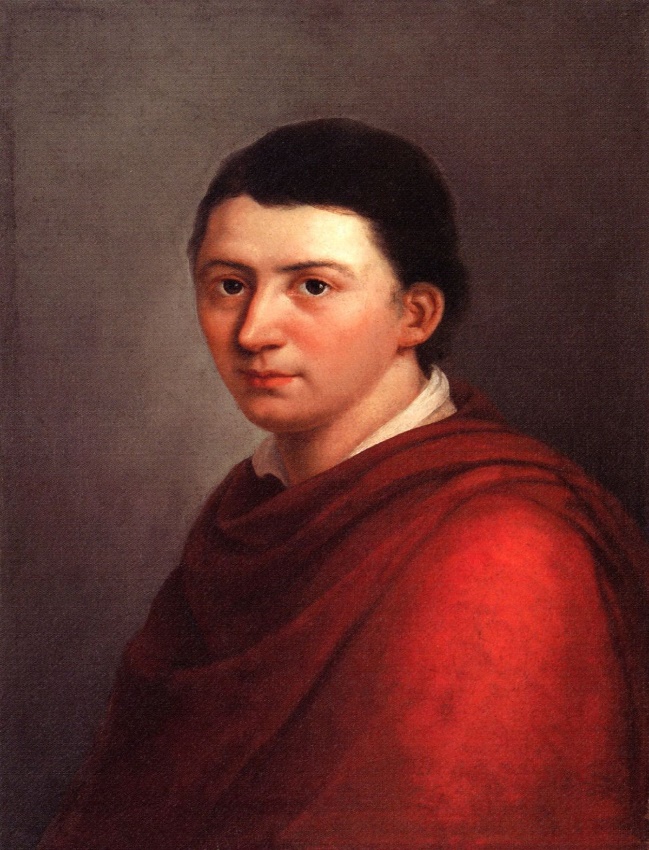 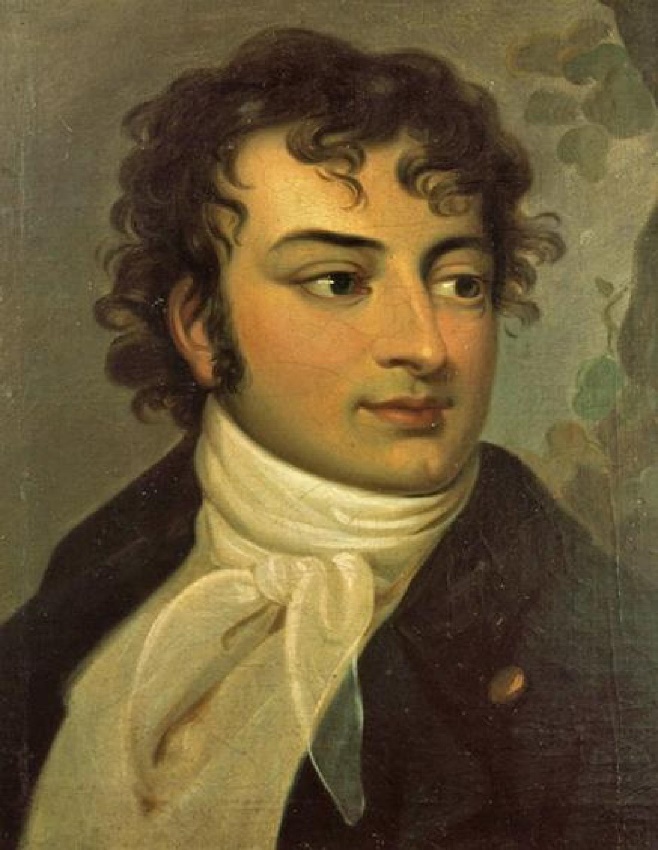 ΞΕΚΙΝΑΜΕ ΣΤΙΣ 19:40Ι. ΦΡ. ΣΛΕΓΚΕΛ (Συνέχεια)ΧαρακτήραςΧαρακτηριστικότηταΑποκατάσταση του κλασσικού στη νεοτερικότηταΑ) Η κλασσικότητα ως κλασσικοποίηση: άπειρη πρόοδοςΒ) Εκτατά και εντατικά μεγέθηΕντατική κλασσικοποίησηΒ1) υπερβατολογική ποίηση (περιλαμβάνει τους όρους δυνατότητάς της) – φιλοσοφική ποίηση (συγχώνευση μορφής και περιεχομένου)Β2) Συσσώρευση αισθητικής ενέργειας – ποιητική φιλοσοφία (διάκριση μορφής περιεχομένου)Αισθητική αποτύπωση της διαφωνίας (ολικός κατακερματισμός)ΆμλετΟ Σαίξπηρ και η οικογένεια Σλέγκελ«Η συνολική εντύπωση της τραγωδίας αυτής είναι ένα μέγιστο της απελπισίας. Όλες οι εντυπώσεις που μεμονωμένες έμοιαζαν μεγάλες και σημαντικές εξαφανίζονται ως ευτελείς ενώπιον εκείνου που εμφανίζεται εδώ ως το έσχατο, το μοναδικό πόρισμα όλου του Είναι και της σκέψης, ενώπιον της κολοσσιαίας διαφωνίας, η οποία χωρίζει άπειρα την ανθρωπότητα και το πεπρωμένο».Η αλληλεπίδραση των αντιθέτων είναι μια μετατροπή στο αντίθετοπ2: ποίηση της ποίησης (ποιητολογική ποίηση)√π: το ποιητικό της ποίησης (το ποιητικό στοιχείο)Το επίθετο ως πνεύμα το ουσιαστικό ως γράμμα.Όλοι οι συνδυασμοί των τρίων λύσεωνΤρείς λύσεις: Τρία πεδία: ΘΕΩΡΙΑ (Β2), ΙΣΤΟΡΙΑ (Α), ΚΡΙΤΙΚΗ (Β1)ΙΙ. Α. Β. ΣΛΕΓΚΕΛΠαραδόσεις (Περί καλής λογοτεχνίας και τέχνης, Βερολίνο 1801-1802)Απόσπασμα 1 Διαφορά, Σύνδεση και ΣυγχώνευσηΑπόσπασμα 2ΦΙΛΟΣΟΦΙΑ = πρακτική φιλοσοφία 		τεχνική (θεωρητική)Απόσπασμα 3Φιλοσοφία: δυνατότητα και (πρακτική αναγκαιότητα)Ιστορία: πραγματικότηταΌμως η πραγματικότητα είναι μια θεωρητική αναγκαιότηταΣχετική (in medias res)Όμως ενασχόληση με την ιστορία πρακτικά κίνητραΑναζήτηση νοήματος: πρόοδοςΑπόσπασμα 4Ιστορία: Ατομικό  Καθολικό  δηλ. ΙστορίαΦιλοσοφίαΦιλοσοφία: ΚαθολικόΑτομικό δηλ. ΦιλοσοφίαΙστορίαΑπόσπασμα 5Ιστορία: παρελθόνΦιλοσοφία: παρόν και μέλλονΙστορία: αυθόρμητο γεγονόςΦιλοσοφία: Συνειδητή επιδίωξηΣυνείδηση παρελθόντοςΔημιουργία μέλλοντοςΑπόσπασμα 6Ιστορία: χωρίζει τις εποχές (Είτε…Είτε)Χρειάζεται…Φιλοσοφία:  Ενώνει τα διαφορετικά (ως διαφορετικά, ειδάλλως δεν θα είχαν κάτι κοινό)Χρειάζεται…Αντίθεση, δηλ. ΙστορίαΑπόσπασμα 7Ιστορία: ΣυντελεσμένοΦιλοσοφία: Προς τέλεσηΌμως: Το συντελεσμένο άγνωστο στην ολότητά τουΚάθε ατομικότητα ως ατομικότητα χρειάζεται μια ολοποίησηΠρέπει να συμπληρώσω αυτό που λείπειDIVINATION (Θέτω το άγνωστο ως γνωστό)Αναλογία ολοποίησης παρελθόντος και ολοποίησης της ιστορίας ως φιλοσοφίαςΔιαβάζω κάτι ως γράμμα ενός πνεύματος (Σημάδι)Διαβάζω το παρελθόν ως σημάδι του μέλλοντος«Ο ιστορικός είναι ένας προφήτης στραμμένος προς το μέλλον»«Τα σχέδια είναι αποσπάσματα από το μέλλον»